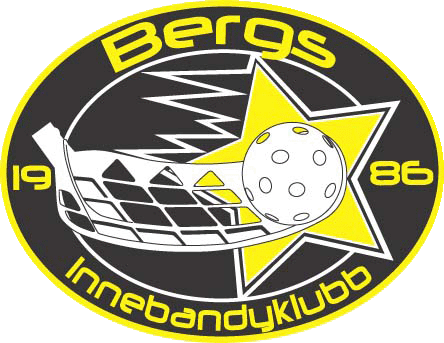 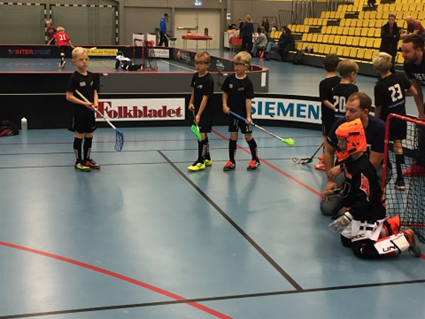 Välkommen till Bergs Innebandyklubb!Tack för att vi får chansen att vara med i ert/era barns utveckling. Att vara en del av barn och ungdomars bästa tid är för oss ett privilegium som vi tar på största allvar. Vårt mål är att hela familjen ska känna trygghet och samhörighet med Bergs IK. Detta informationsblad innehåller uppgifter som vi vill att ni fyller i och ger till ledare, det är de uppgifter vi behöver för att kunna administrera licenser, medlemsavgifter, aktivitetsstöd, mm.All information rörande vår verksamhet såsom träningstider, säsongsstart, mm, finns på vår hemsida https://www.laget.se/BergsIK Vid frågor eller synpunkter, kontakta någon av våra ledare eller styrelsen.Du som vårdnadshavare:Vårdnadshavare glömmer ofta bort det omfattande ideella jobb som våra tränare och ledare läger ned på ungdomarna och att även de ofta är vårdnadshavare. Eftersom föreningen drivs ideellt är det nödvändigt att vi alla hjälps åt att få verksamheten att fungera. Att vara medlem innebär förutom avgifterna att det ingår nedanstående åtaganden:Hjälp oss genom att tänka på att:Vara positiv och stöttande vid lagets olika aktiviteter.Hjälpa till i sekretariat och kiosk vid lagets hemmamatcher (samt H1 & DA matcher).Hjälpa till med att skjutsa till lagets bortamatcher.Bidra till att laget går runt ekonomiskt i föreningen genom att delta på föreningens obligatoriska försäljningar max 2ggr/år. (För de yngsta där lagen startar i år är det endast vårens försäljning man deltar i)Vid meningsskiljaktigheter mellan vårdnadshavare, spelare och ledare så tas diskussionen med lagets huvudansvarige ledare.Aldrig kritisera domare och funktionärer vid matcher, såväl borta som hemma. Domare vid barn/ungdomsmatcher är oftast själva ungdomar som kan vara både unga och oerfarna – Ha förståelse för misstag som sker!Sportgruppen kommer alltid finnas som stöd för nya ledare och vi står för utbildningskostnader för att kvalitetssäkra våra ledare och ungdomslag.Med förhoppning om ett långt och framgångsrikt samarbete på och utanför planen.HälsningarBergs IKMedlemsuppgifter:Personnummer (fullständigt)_______________-__________Namn:___________________________________________Adress:___________________________________________Postnr:___________________________________________Ort:______________________________________________Mobiltelefon:________________________(Egen)	Mailadress egen (om finns): ________________________________Namn, telefon och Mailadress vårdnadshavare: ___________________________________________________________________Namn, telefon och Mailadress vårdnadshavare: ___________________________________________________________________Allergi eller annan viktig information:Samtliga uppgifter ovan krävs av Riksidrottsförbundet för att föreningsaktiva ungdomar ska omfattas av den olycksfallsförsäkring som finns och som ingår i medlemsavgiften. Samt för att föreningen ska vara berättigad att söka ekonomiskt bidrag i form av statligt aktivitetsstöd.Uppgifterna lagras i Riksidrottsförbundets registerdatabas och därigenom säkerställs att registerföringen sker enlig Personuppgiftslagen (PUL).